Flyability Pilot Scholarship Application Form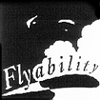 * Delete as appropriate Please return this form to: Flyability, 8 Merus Court, Meridian Business Park, Leicester LE19 1RJ or contact@flyability.org.uk How the Scholarship worksYou should make contact with the BHPA school of your choice in order to get the lower section of the application form completed. Be aware that there are hill and tow schools. Decide if you want to fly paragliders or hangglidersFind out which schools you can get to offer the type of training you want. We advise thinking about which type of flight and which launch method would best suit you to help narrow down your list of potential schools.Contact and/or visit the school(s) to discuss the training.With the school complete the appropriate application form in full and return it to Flyability along with any evidence or additional information.Flyability will authorise the funding for the training and give the school a funding authority number which is valid for 12 months.Do the training within the next twelve month period.After the training the school sends the details to Flyability along with an invoice for the flight for up to the limits of the scholarship.You pay the school any costs in relation to the flight that are in excess of the Flyability subsidy.Tell us how it went! We are always interested in your photographs, stories, videos, poetry – any feedback about your experiences flying. Ideally we’d like to share this feedback on our website so that other disabled people can share and learn from your experiences and so that we can demonstrate to the people who donate money that their donations are making a difference.Eligibility criteriaThe basic criteria for qualifying for a Flyability tandem flight is that you must be in receipt of either Disability Living Allowance/Personal Independence Payment. We’re aware that DWP are tightening the criteria for DLA/PIP and while we use this as one way of providing evidence that you are disabled we’re more than happy to consider other evidence (e.g. a letter from a doctor/social worker/support worker/teacher).Flyability Pilot Scholarships are open to UK residents only. If you are providing evidence other than DLA/PIP entitlement (which is only awarded to UK residents) then please also provide some proof of UK residency.ChecklistBefore sending the form please check that you have:Data Protection Notice: We will retain this form for 2 years after receipt. After this point your name, address, DOB and email address (plus any details of scholarships awarded) will be retained electronically (on a password protected system) to check for repeat applications. If you have any concerns over the retention of your data please contact us via the address or email over the page.Applicant InformationApplicant InformationApplicant InformationApplicant InformationApplicant InformationI would like to apply for a Flyability Sponsored Hang gliding/Paragliding* Student/Club* Pilot Scholarship.I would like to apply for a Flyability Sponsored Hang gliding/Paragliding* Student/Club* Pilot Scholarship.I would like to apply for a Flyability Sponsored Hang gliding/Paragliding* Student/Club* Pilot Scholarship.I would like to apply for a Flyability Sponsored Hang gliding/Paragliding* Student/Club* Pilot Scholarship.I would like to apply for a Flyability Sponsored Hang gliding/Paragliding* Student/Club* Pilot Scholarship.Applicant Name:Address:Postcode:Phone:E-Mail Address:Date of Birth:Are you in receipt of DLA or DWA?DLA/DWA/PIP*Mobility/Care/Both*Have you applied for a Flyability pilot scholarship before?No/HG/PG* (please give details below)No/HG/PG* (please give details below)Nature of Disability Nature of Disability Nature of Disability Nature of Disability Nature of Disability Please explain below the details of your disability and any adaptions or extra help you may need to fly?NOTE – Attach any proof of eligibility to your application (see examples over the page) Please explain below the details of your disability and any adaptions or extra help you may need to fly?NOTE – Attach any proof of eligibility to your application (see examples over the page) Please explain below the details of your disability and any adaptions or extra help you may need to fly?NOTE – Attach any proof of eligibility to your application (see examples over the page) Please explain below the details of your disability and any adaptions or extra help you may need to fly?NOTE – Attach any proof of eligibility to your application (see examples over the page) Please explain below the details of your disability and any adaptions or extra help you may need to fly?NOTE – Attach any proof of eligibility to your application (see examples over the page) Signed:DateFor School Use OnlyFor School Use OnlyFor School Use OnlyFor School Use OnlyFor School Use OnlyI would like to recommend the above person to be considered for a Flyability Pilot Scholarship. I have reasonable confidence that they have the physical ability and mental aptitude to achieve the above pilot rating. I am happy to accept them as a potential student pilot at the school below with a view to them undertaking the BHPA Pilot syllabus and course.I would like to recommend the above person to be considered for a Flyability Pilot Scholarship. I have reasonable confidence that they have the physical ability and mental aptitude to achieve the above pilot rating. I am happy to accept them as a potential student pilot at the school below with a view to them undertaking the BHPA Pilot syllabus and course.I would like to recommend the above person to be considered for a Flyability Pilot Scholarship. I have reasonable confidence that they have the physical ability and mental aptitude to achieve the above pilot rating. I am happy to accept them as a potential student pilot at the school below with a view to them undertaking the BHPA Pilot syllabus and course.I would like to recommend the above person to be considered for a Flyability Pilot Scholarship. I have reasonable confidence that they have the physical ability and mental aptitude to achieve the above pilot rating. I am happy to accept them as a potential student pilot at the school below with a view to them undertaking the BHPA Pilot syllabus and course.I would like to recommend the above person to be considered for a Flyability Pilot Scholarship. I have reasonable confidence that they have the physical ability and mental aptitude to achieve the above pilot rating. I am happy to accept them as a potential student pilot at the school below with a view to them undertaking the BHPA Pilot syllabus and course.Signed:DateInstructor Name:BHPA Rating & NoSchool Name and Address:Postcode:Phone:E-Mail Address:Do you need any non-standard equipment or resources for the training Do you need any non-standard equipment or resources for the training YES / NODetails of non-standard equipment/resources and any other comments:Details of non-standard equipment/resources and any other comments:Details of non-standard equipment/resources and any other comments:Details of non-standard equipment/resources and any other comments:Details of non-standard equipment/resources and any other comments:Told us if you are flying hanggliders or paraglidersProvided your email addressProvided your proof of eligibilityGot your chosen school to complete the school section of the form